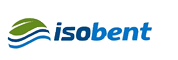                               Сферы применения Департамент продаж ООО "ИЗОБЕНТ": +7(495) 961-73-22 sales@isobent.su www.isobent.suСтроительство и рекультивация полигонов захоронения отходовПолигоны ТКО (ТБО)Рекультивация полигонов ТКО (ТБО) Полигоны ПОРекультивация полигонов ПО Полигоны РО Рекультивация РО СнегохранилищаПлощадки мусороперабатывающих заводов Объекты накопления жидких промышленных отходов, пескоотстойники, илоотстойники;Нефтедобывающая промышленностьНефте- и газопроводы, насосные станции Резервуарные парки и терминалы Нефтеналивные эстакады Резервуарные парки,Терминалы хранения нефтепродуктов, Нефтебазы Автозаправочные станции Шламовые амбары, шламонакопители Склады СУГ,Магистральные трубопроводы,Объекты при обустройстве кустов нефтяных / газовых / газоконденсатных месторождений Пруды-накопители Пруды-испарителиСельское хозяйствоНавозохранилища (лагуны)СкотомогильникиСилосные ямыРезервуары и площадки складирования навоза,Пруды для разведения рыбРекультивация скотомогильниковОвощехранилищаРекультивация загрязненных территорийГидротехнические объектыИскусственные водоемыПожарные водоемыОросительные водоемыЛандшафтные пруды, ирригационные каналыБерегоукреплениеИзоляция дамбИзоляция каналовГидроизоляция и укрепление плотин, дамб, валов, каналовотвода и очистки ливневых стоков;Гидроизоляция и укрепление склонов, откосовТранспортное строительствоЗащита насыпей и откосов от реагентовИзоляция подбаластового слоя жд путейВодоотводные канавыДороги на слабых грунтах, болотахДороги на затопляемых территорияхДороги на засоленных грунтахДороги на вечномерзлых грунтахОбъекты автомобильной и железнодорожнойотрасли (дороги на слабых грунтах,транспортные тоннели, грузовые дворы,сооружения путевого и пассажирского хозяйстваобъекты метрополитена, станционныесооружения, подземные переходы)Промышленное и гражданское строительствоПодвалыФундаментыКровля паркингаПодземные переходыКоллекторные трубыХранилища РОКонструкции мостов и путепроводовТоннелиВзлетные полосы аэродромовЖелезобетонные колодцыПромышленные бассейны - накопители жидкихпромышленных отходов, сточных вод, иловых осадковГорнодобывающая промышленностьХвостохранилищаШламонакопителиПлощадки кучного выщелачивания (КВ)Золоотвалы, шлакоотвалы, солеотвалыПруды-испарители